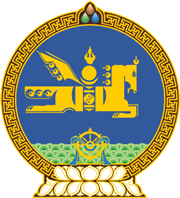 МОНГОЛ УЛСЫН ХУУЛЬ2022 оны 07 сарын 05 өдөр                                                                  Төрийн ордон, Улаанбаатар хот    СОГТУУРАХ, МАНСУУРАХ ДОНТОЙ    ХҮНИЙГ ЗАХИРГААНЫ ЖУРМААР    АЛБАДАН ЭМЧЛЭХ ТУХАЙ ХУУЛЬД    ӨӨРЧЛӨЛТ ОРУУЛАХ ТУХАЙ1 дүгээр зүйл.Согтуурах, мансуурах донтой хүнийг захиргааны журмаар албадан эмчлэх тухай хуулийн 17 дугаар зүйлийн 17.1 дэх хэсгийн “нэг жил” гэснийг “хоёр жил” гэж өөрчилсүгэй. 2 дугаар зүйл.Энэ хуулийг Согтууруулах ундааны эргэлтэд хяналт тавих, архидан согтуурахтай тэмцэх тухай хууль хүчин төгөлдөр болсон өдрөөс эхлэн дагаж мөрдөнө. 	МОНГОЛ УЛСЫН 	ИХ ХУРЛЫН ДАРГА 				Г.ЗАНДАНШАТАР